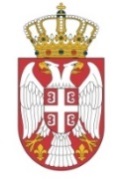             РЕПУБЛИКА СРБИЈАМИНИСТАРСТВО ФИНАНСИЈА             ПОРЕСКА УПРАВА Број: 000-404-01-04818/2019-1100/1         Дана: 17.12.2019. године                    Београд           На основу члана члана 116. Закона о јавним набавкама («Службени гласник РС», бр. 124/12, 14/15 и 68/15), Министарство финансија, Пореска управа  објављује:ОБАВЕШТЕЊЕ О ЗАКЉУЧЕНОМ УГОВОРУ за партију 1  - аутомеханичарске и аутелектричарске услуге	1. Назив, адреса и интернет страница наручиоца: Министарство финансија, Пореска управа, Београд, Саве Машковића 3-5, интернет адреса: www.purs.gov.rs             2. Врста наручиоца: Орган државне управе.	3. Врста поступка јавне набавке: Отворени поступак4. Опис предмета набавке, назив и ознака из општег речника набавке: Јавна набавка услуга одржавања и поправке моторних возила за регистрационо подручје Нови Сад, Бачка Паланка, Врбас и Бечеј, по партијама,  ЈН 27/2019.Јавна набавка је обликована у две партије и то: Партија 1 – аутомеханичарске и аутоелектричарске услугеПартија 2 – аутолимарске и аутолакирерске услугеПартија 3 – вулканизерске услуге            Назив и ознака из општег речника набавки:              - 50112100 - услуге поправке аутомобила            - 50112111 - лимарске услуге и            - 50116500 - услуге поправке гума, укључујући монтажу и центрирање	5. Уговорена вредност: Вредност уговора  је у висини процењене вредности јавне набавке за партију 1 – аутомеханичарске и аутоелектричарске услуге која износи 4.800.000,00 динара без ПДВ-а.	6. Критеријум за доделу уговора: најнижа понуђена цена	7. Број примљених понуда: 1	8. Највиша и најнижа понуђена цена без ПДВ-а: наручилац је добио једну понуду, која је прихватљива, па је понуђена цена у износу од 2.000,00 динара без ПДВ-а за радни сат и 100,00 динара без ПДВ-а за шлепање по једном километру, уједно највиша и најнижа понуђена цена.	9. Датум доношења одлуке о додели уговора: 29.11.2019. године.	10. Датум закључења уговора: 13.12.2019. године.	11. Основни подаци о добављачу: "DOO Novus-M Plus Trade" Нови Сад, Трг Марије Трандафил 18.	12. Период важења уговора: уговор је закључен на период од 24 месеца, а примењује се од дана закључења.